Source: PP14-4/OUT-14tellers for the elections at PP-14Five teams of tellers that will be established at PP-14 for conducting the following elections:1 team for the SG/DSG elections1 team for the election of the Directors of the Bureau1 team  for  RRB elections1 team for Council elections1 team for the votes during negotiation Each team of tellers is composed of 5 tellers (one teller for each administrative region, A, B, C, D, E).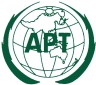 ASIA-PACIFIC TELECOMMUNITYThe APT Preparatory Group for PP-14The APT Preparatory Group for PP-1414 October 201414 October 2014Election TellerElection of  the Secretary General and Deputy Secretary GeneralPapua New Guinea:Mr. Jackson KarikoEmail: jkariko@nicta.gov.pg 2. Election of the Directors of the BureauMongolia:Ms. Nurgul ChaimardaanEmail: nurgul@itpta.gov.mn3. Elections of RRB MembersFrom Arab Group 4. Elections of Council MembersSingapore:Ms Rachelle LeeEmail: rachelle_lee@ida.gov.sg5.  Votes during negotiation (In case necessary)Maldives: (To be decided)